Post-Lesson WorksheetThe tiger below is colored differently than the one seen at the beginning of class. The white tiger’s coat color was due to a mutation.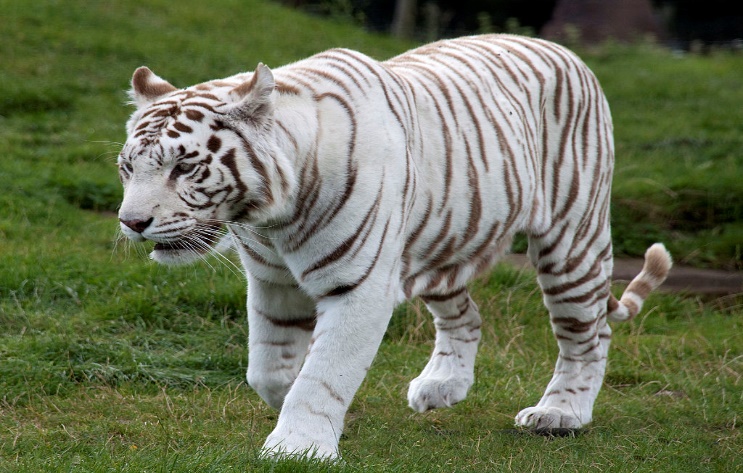 2009 Tony Hisgett, Wkimedia Commons 
http://commons.wikimedia.org/wiki/File:White_Tiger_6_(3865790598).jpgExplain what a mutation is.Explain how this mutation caused this tiger to have a white coat instead of an orange coat.Which of these would most likely cause this mutation? the placement of ribosomes on the endoplasmic reticulumthe insertion of a nucleotide into DNA the movement of transfer RNA out of the nucleus the release of messenger RNA from DNAThe DNA sequence for the orange tiger and the mutated DNA sequence of the white tiger are shown below. What would the mRNA codons be for the mutated tiger? 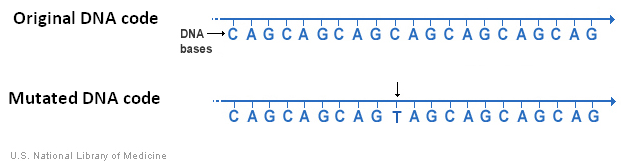 